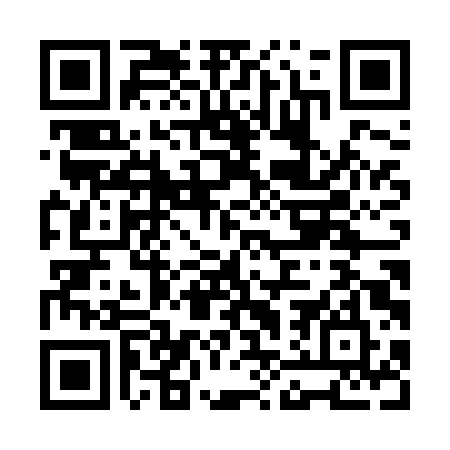 Ramadan times for Char Faizuddin, BangladeshMon 11 Mar 2024 - Wed 10 Apr 2024High Latitude Method: NonePrayer Calculation Method: University of Islamic SciencesAsar Calculation Method: ShafiPrayer times provided by https://www.salahtimes.comDateDayFajrSuhurSunriseDhuhrAsrIftarMaghribIsha11Mon4:544:546:0812:063:306:046:047:1812Tue4:534:536:0712:063:306:046:047:1913Wed4:524:526:0712:053:306:056:057:1914Thu4:514:516:0612:053:296:056:057:1915Fri4:504:506:0512:053:296:056:057:2016Sat4:504:506:0412:053:296:066:067:2017Sun4:494:496:0312:043:296:066:067:2018Mon4:484:486:0212:043:296:076:077:2119Tue4:474:476:0112:043:296:076:077:2120Wed4:464:466:0012:033:296:076:077:2221Thu4:454:455:5912:033:286:086:087:2222Fri4:444:445:5812:033:286:086:087:2223Sat4:434:435:5712:033:286:086:087:2324Sun4:424:425:5612:023:286:096:097:2325Mon4:414:415:5512:023:286:096:097:2426Tue4:404:405:5412:023:276:096:097:2427Wed4:394:395:5312:013:276:106:107:2428Thu4:384:385:5212:013:276:106:107:2529Fri4:374:375:5212:013:276:106:107:2530Sat4:364:365:5112:003:266:116:117:2631Sun4:354:355:5012:003:266:116:117:261Mon4:344:345:4912:003:266:116:117:272Tue4:334:335:4812:003:266:126:127:273Wed4:324:325:4711:593:256:126:127:274Thu4:314:315:4611:593:256:126:127:285Fri4:304:305:4511:593:256:136:137:286Sat4:284:285:4411:583:246:136:137:297Sun4:274:275:4311:583:246:136:137:298Mon4:264:265:4211:583:246:146:147:309Tue4:254:255:4111:583:236:146:147:3010Wed4:244:245:4111:573:236:146:147:31